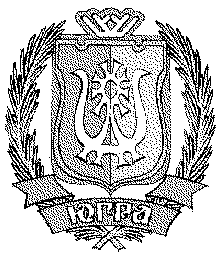 ДЕПАРТАМЕНТ ЭКОНОМИЧЕСКОГО РАЗВИТИЯХАНТЫ-МАНСИЙСКОГО АВТОНОМНОГО ОКРУГА – ЮГРЫ(ДЕПЭКОНОМИКИ ЮГРЫ)ПРИКАЗВнесен в государственный реестр нормативных правовых актов исполнительных органов государственной власти Ханты-Мансийского автономного округа – Югры за № 3749 от 05.02.2018О внесении изменений в приложение к приказу Департамента экономического развития Ханты-Мансийского автономного округа – Югры от 13 июля 2012 года № 15-нп «Об утверждении Административного регламента предоставления государственной услуги по лицензированию розничной продажи алкогольной продукции на территории Ханты-Мансийского автономного округа – Югры»г. Ханты-Мансийск«31» января 2018 г.                                                                    № 103-нпВ соответствии с Федеральным законом от 29 июля 2017 года 
№ 278-ФЗ «О внесении изменений в Федеральный закон 
«О государственном регулировании производства и оборота этилового спирта, алкогольной и спиртосодержащей продукции и об ограничении потребления (распития) алкогольной продукции» и отдельные законодательные акты Российской Федерации», постановлением Правительства Ханты-Мансийского автономного округа – Югры 
от 29 января 2011 года № 23-п «О разработке и утверждении административных регламентов исполнения государственных функций по осуществлению регионального государственного контроля (надзора) и административных регламентов предоставления государственных услуг», Положением о Департаменте экономического развития Ханты-Мансийского автономного округа – Югры,  утвержденным постановлением Правительства Ханты-Мансийского автономного 
округа – Югры от 25 июня 2012  года  №  214-п, п р и к а з ы в а ю:Внести в приложение к приказу Департамента экономического развития Ханты-Мансийского автономного округа – Югры от 13 июля 2012 года № 15-нп «Об утверждении Административного регламента предоставления государственной услуги по лицензированию розничной продажи алкогольной продукции на территории Ханты-Мансийского автономного округа – Югры» следующие изменения: 1. В пункте 3:1.1. После абзаца тринадцатого дополнить абзацем четырнадцатым следующего содержания:«Информация о месте нахождения, справочных телефонах и графике работы многофункциональных центров предоставления государственных и муниципальных услуг, расположенных на территории Ханты-Мансийского автономного округа – Югры (далее также – многофункциональный центр, МФЦ), приводится в приложении 8 к настоящему Административному регламенту.»;1.2. После абзаца тридцать первого дополнить абзацами следующего содержания:«Управление Министерства внутренних дел Ханты-Мансийского автономного округа – Югры (далее – УМВД):Адрес официального сайта: http://86.мвд.рф/.Телефон справочной службы: 8 (3467) 39-83-01, 39-83-06.Почтовый адрес: 628006, Тюменская область, Ханты-Мансийский автономный округ – Югра, г. Ханты-Мансийск, ул. Ленина, д. 55.Межрегиональное управление Федеральной службы по регулированию алкогольного рынка по Уральскому федеральному округу (далее – МРУ Росалкогольрегулирования по УрФО):Адрес официального сайта: http://urfo.fsrar.ru/.Телефон справочной службы: 8(343) 385-08-05, 
факс: 8(343) 295-11-71.Почтовый адрес: 620144, г. Екатеринбург, ул. Большакова, д.99А.».2. В пункте 7:2.1. После абзаца второго дополнить абзацем третьим следующего содержания:«Для подачи документов на предоставление государственной услуги заявитель может обратиться в многофункциональный центр предоставления государственных и муниципальных услуг, расположенный в Ханты-Мансийском автономном округе – Югре.»; 2.2. В абзаце четвертом после слов «автономного округа – Югры,» дополнить словами «УМВД, МРУ Росалкогольрегулирования по УрФО».3. В абзаце третьем пункта 8 после слов «спиртосодержащей продукции о» дополнить словом «досрочном».4. В пункте 9 абзацы пятый, шестой, седьмой признать утратившими силу.5. В пункте 10:5.1. После абзаца седьмого дополнить абзацем восьмым следующего содержания: «Постановление Правительства Российской Федерации от 26 марта 2016 года № 236 «О требованиях к предоставлению в электронной форме государственных и муниципальных услуг» (Официальный интернет-портал правовой информации http://www.pravo.gov.ru, 05.04.2016; Российская газета,  08.04.2016, № 75; Собрание законодательства Российской Федерации, 11.04.2016, № 15, ст. 2084);».5.2. После абзаца шестнадцатого дополнить абзацем семнадцатым следующего содержания:«Постановление Правительства Ханты-Мансийского автономного округа – Югры от 24 января 2014 года № 29-п «О Перечне государственных услуг, предоставление которых организуется в многофункциональных центрах предоставления государственных и муниципальных услуг исполнительными органами государственной власти Ханты-Мансийского автономного округа – Югры» (Собрание законодательства Ханты-Мансийского автономного округа-Югры, 31.01.2014, № 1 (том 2), ст. 44);».6. В пункте 11.1:6.1. Подпункты 2, 3 изложить в следующей редакции:«2) документы, подтверждающие наличие у заявителя (за исключением бюджетных учреждений) стационарного объекта общественного питания в собственности, хозяйственном ведении, оперативном управлении или в аренде, срок которой определен договором и составляет один год и более (за исключением розничной продажи алкогольной продукции, осуществляемой на железнодорожном, водном и воздушном транспорте общего пользования междугороднего и международного сообщения, а также на железнодорожном, водном и воздушном транспорте, не относящемся к транспорту общего пользования; розничной продажи алкогольной продукции с содержанием этилового спирта не более 16,5 процента объема готовой продукции). Заявителем, являющимся бюджетным учреждением, представляются документы, подтверждающие наличие стационарного объекта общественного питания в оперативном управлении, безвозмездном пользовании или в аренде, срок которой определен договором и составляет один год и более (за исключением розничной продажи алкогольной продукции, осуществляемой на железнодорожном, водном и воздушном транспорте общего пользования междугороднего и международного сообщения, а также на железнодорожном, водном и воздушном транспорте, не относящемся к транспорту общего пользования; розничной продажи алкогольной продукции с содержанием этилового спирта не более 16,5 процента объема готовой продукции). В случае, если указанные документы, относящиеся к объектам недвижимости (за исключением документа, подтверждающего наличие объекта общественного питания в безвозмездном пользовании), права на которые зарегистрированы в Едином государственном реестре недвижимости, не представлены заявителем, такие документы (сведения, содержащиеся в них) представляются по межведомственному запросу Депэкономики Югры федеральным органом исполнительной власти, уполномоченным в области государственной регистрации прав на недвижимое имущество и сделок с ним; 3) документ, подтверждающий наличие у заявителя (за исключением бюджетных учреждений)  в собственности, хозяйственном ведении, оперативном управлении или в аренде объекта общественного питания, который планируется использовать для предоставления услуг общественного питания (при выдаче лицензии в случае розничной продажи алкогольной продукции с содержанием этилового спирта не более 16,5 процента готовой продукции при оказании услуг общественного питания на оптовых и розничных рынках, в нестационарных торговых объектах). Заявителем, являющимся бюджетным учреждением, представляются документы, подтверждающие наличие у заявителя в оперативном управлении, безвозмездном пользовании или в аренде объекта общественного питания, который планируется использовать для предоставления услуг общественного питания (при выдаче лицензии в случае розничной продажи алкогольной продукции с содержанием этилового спирта не более 16,5 процента готовой продукции при оказании услуг общественного питания на оптовых и розничных рынках, в нестационарных торговых объектах)». 6.2. В подпункте 4 после слов «вагона-буфета» дополнить словами «, вагона-бара». 7. В абзаце втором пункта 13 слова «выдачи новой лицензии» заменить словами «выдачи нового бланка лицензии».8. В абзаце втором пункта 14 слова «по уплате налогов и сборов» заменить словами «по уплате налогов, сборов, страховых взносов, пеней и штрафов за нарушение законодательства Российской Федерации о налогах и сборах».9. В пункте 16: 9.1. В абзаце втором после слов «по уплате налогов и сборов» дополнить словами «, страховых взносов»;9.2. В абзаце пятом после слов «общественного питания» дополнить словами «, а также сведения о наличии у заявителя на дату поступления в лицензирующий орган заявления о выдаче, продлении лицензии не уплаченного в установленный срок административного штрафа, назначенного за правонарушения, предусмотренные Кодексом Российской Федерации об административных правонарушениях и совершенные в области производства и оборота этилового спирта, алкогольной и спиртосодержащей продукции»;9.3. После абзаца шестого дополнить абзацем седьмым следующего содержания: «Депэкономики Югры запрашивает в УМВД, МРУ Росалкогольрегулирования по УрФО сведения о наличии у заявителя на дату поступления в лицензирующий орган заявления о выдаче, продлении лицензии не уплаченного в установленный срок административного штрафа, назначенного за правонарушения, предусмотренные Кодексом Российской Федерации об административных правонарушениях и совершенные в области производства и оборота этилового спирта, алкогольной и спиртосодержащей продукции.».10. В пункте 17:10.1. Абзац третий изложить в следующей редакции:«В заявлении о выдаче лицензии, предусматривающей право розничной продажи алкогольной продукции, размещенной на бортах водных судов в качестве припасов в соответствии с правом ЕАЭС и законодательством Российской Федерации о таможенном деле, вместо места нахождения обособленного подразделения указываются регистрационные данные водного судна, присвоенные ему в установленном порядке.»;10.2. После абзаца третьего дополнить абзацем четвертым  следующего содержания:«В заявлении о выдаче лицензии, предусматривающей право розничной продажи алкогольной продукции при оказании услуг общественного питания на железнодорожном, водном транспорте общего пользования междугороднего и международного сообщения, а также на железнодорожном, водном транспорте, не относящемся к транспорту общего пользования, вместо места нахождения обособленного подразделения указываются регистрационные данные вагона-ресторана (вагона-кафе, вагона-буфета, вагона-бара), водного судна, присвоенные им в установленном порядке для соответствующих транспортных средств.»;10.3. В абзаце пятом слова «на бумажном носителе» заменить словами «в Депэкономики Югры одним из следующих способов:»;10.4. После абзаца пятого дополнить абзацами шестым – восьмым следующего содержания:«1) непосредственно или почтовым отправлением на бумажном носителе;  2) через многофункциональный центр; 3) в электронной форме с использованием Федерального портала, Регионального портала.»;10.5. В абзаце девятом слова «, представленных в форме электронных документов,» заменить словами «через МФЦ и в электронной форме с использованием Федерального портала, Регионального портала».11. В пункте 19 слово «заявления» заменить словом «документов».12. В пункте 21:12.1. в абзаце четвертом после слов «по уплате налогов, сборов,» дополнить словами «страховых взносов,»; 12.2. После абзаца пятого дополнить абзацем шестым следующего содержания: «наличие у заявителя на дату поступления в лицензирующий орган заявления о выдаче лицензии не уплаченного в установленный срок административного штрафа, назначенного за правонарушения, предусмотренные Кодексом Российской Федерации об административных правонарушениях и совершенные в области производства и оборота этилового спирта, алкогольной и спиртосодержащей продукции.».13. В пункте 24 после абзаца шестого дополнить абзацами седьмым, восьмым следующего содержания:«Прием и регистрация заявления в МФЦ осуществляется в соответствии с регламентом работы МФЦ.Порядок передачи МФЦ принятых заявлений и документов в Депэкономики Югры определяется соглашением, заключенным между Депэкономики Югры и МФЦ.».14. В пункте 26 после абзаца пятого дополнить абзацем шестым следующего содержания:«возможность подачи документов, необходимых для предоставления государственной услуги, в МФЦ.».15. Пункт 28 изложить в следующей редакции:«28. Предоставление государственной услуги в МФЦ осуществляется по принципу «одного окна» в соответствии с законодательством Российской Федерации в порядке и сроки, установленные соглашением, заключенным между МФЦ и Депэкономики Югры.При предоставлении государственной услуги в электронной форме обеспечивается:предоставление в установленном порядке заявителям информации о порядке и сроках предоставления государственной услуги;подача гражданином заявления, а также прием заявления и документов, предоставление информации о их регистрации и результатах рассмотрения Депэкономики Югры с использованием информационно-технологической и коммуникационной инфраструктуры посредством Федерального портала и Регионального портала;возможность досудебного (внесудебного) обжалования решений и действий (бездействия) Депэкономики Югры, должностного лица Депэкономики Югры либо государственного служащего.».16. В пункте 32.1: 16.1. В абзаце шестом поле слов «общественного питания» дополнить словами «, а также получение сведений о наличии или отсутствии у заявителя на дату поступления в лицензирующий орган заявления о выдаче, продлении лицензии не уплаченного в установленный срок административного штрафа, назначенного за правонарушения, предусмотренные Кодексом Российской Федерации об административных правонарушениях и совершенные в области производства и оборота этилового спирта, алкогольной и спиртосодержащей продукции.»; 16.2. После абзаца шестого дополнить абзацем седьмым следующего содержания:«Критерием принятия решения о направлении межведомственных запросов в УМВД, МРУ Росалкогольрегулирования по УрФО является получение сведений о наличии или отсутствии у заявителя на дату поступления в лицензирующий орган заявления о выдаче, продлении лицензии не уплаченного в установленный срок административного штрафа, назначенного за правонарушения, предусмотренные Кодексом Российской Федерации об административных правонарушениях и совершенные в области производства и оборота этилового спирта, алкогольной и спиртосодержащей продукции.».17. В пункте 33:17.1. В абзаце первом после слов «досрочного прекращения» и «досрочном прекращении» слово «срока» исключить; 17.2. В абзаце четвертом слово «предоставлении» заменить словами «прекращении действия». 18. В пункте 34:18.1. В абзаце первом слова «досрочного прекращения срока» заметить словами «досрочном прекращении»;18.2. В абзаце втором слово «прекращения» заменить словами «досрочном прекращении»; 18.3. Абзац девятый признать утратившим силу;18.4. После абзаца девятого дополнить абзацами десятым – двенадцатым следующего содержания:«Решение о выдаче, переоформлении, продлении срока действия лицензии или решение об отказе в выдаче, переоформлении, продлении срока действия лицензии с указанием причин отказа выдается (направляется) организации в течение 3 рабочих дней после принятия соответствующего решения, указанным в заявлении заявителем способом: на бумажном носителе (лично, почтовым отправлением) или в форме электронного документа.Направление решения о выдаче, переоформлении, продлении срока действия или решение об отказе в выдаче, переоформлении, продлении срока действия лицензии с указанием причин отказа в электронной форме осуществляется в течение 3 рабочих дней после принятия соответствующего решения путем отражения информации в личном кабинете заявителя на Федеральном портале и Региональном портале.Срок выдачи лицензии при личном обращении – 15 минут. В случае, если лицензия не была получена при личном приеме, она направляется лицензиату заказным письмом с уведомлением о вручении в течение 3 рабочих дней со дня принятия соответствующего решения.».19. Пункт 42 дополнить абзацами вторым, третьим следующего содержания:«Жалоба подается в Депэкономики Югры в письменной форме, в том числе при личном приеме заявителя, по почте, через многофункциональный центр или в электронном виде посредством официального сайта Депэкономики Югры, Единого портала, Регионального портала, портала федеральной государственной информационной системы, обеспечивающей процесс досудебного (внесудебного) обжалования решений и действий (бездействия), совершенных при предоставлении государственных услуг органами, предоставляющими государственные услуги, их должностными лицами, государственными служащими (далее – система досудебного обжалования) с использованием информационно-телекоммуникационной сети «Интернет».Жалоба рассматривается Депэкономики Югры при нарушении порядка предоставления государственной услуги вследствие решений и действий (бездействия) Депэкономики Югры, его должностного лица либо государственных гражданских служащих Ханты-Мансийского автономного округа – Югры. В случае если обжалуются решения директора Департамента экономического развития – заместителя Губернатора Ханты-Мансийского автономного округа – Югры жалоба направляется в адрес первого заместителя Губернатора Ханты-Мансийского автономного округа – Югры или заместителя Губернатора Ханты-Мансийского автономного округа – Югры, в ведении которого находится Депэкономики Югры.».20. Пункт 45 изложить в следующей редакции: «45. Уполномоченные на рассмотрение жалоб должностные лица назначаются приказом Депэкономики Югры, которые обеспечивают:прием и рассмотрение жалоб в соответствии с требованиями настоящего раздела;направление жалоб в уполномоченный на их рассмотрение орган в соответствии с пунктом 46 настоящего Административного регламента.Время приема жалоб совпадает с графиком работы Депэкономики Югры.Прием жалоб в письменной форме осуществляется Депэкономики Югры, в месте предоставления государственной услуги (в месте, где заявитель подавал запрос на получение государственной услуги, нарушение прядка предоставления которой обжалуется, либо в месте, где заявителем получен результат государственной услуги).В случае подачи жалобы при личном приеме заявитель представляет документ, удостоверяющий его личность в соответствии с законодательством Российской Федерации.При подаче жалобы в электронной форме, документы могут быть представлены в форме электронных документов, подписанных электронной подписью, вид которой предусмотрен законодательством Российской Федерации, при этом документ, удостоверяющий личность заявителя, не требуется.В случае подачи заявителем жалобы через многофункциональный центр последний обеспечивает ее передачу в Депэкономики Югры, в порядке и сроки, которые установлены соглашением, заключенным между многофункциональным центром и Депэкономики Югры, но не позднее следующего рабочего дня со дня поступления жалобы.Жалоба на нарушение порядка предоставления государственной услуги многофункциональным центром рассматривается Депэкономики Югры в соответствии с настоящим разделом Административного регламента.При этом срок рассмотрения жалобы исчисляется со дня регистрации жалобы в Депэкономики Югры.».21. Абзац второй пункта 50 изложить в следующей редакции: «Письменный ответ по результатам рассмотрения жалобы направляется заявителю не позднее дня, следующего за днем принятия решения. В случае получения жалобы в электронном виде посредством системы досудебного обжалования с использованием информационно-коммуникационной сети «Интернет», ответ заявителю направляется посредством указанной системы.».22. Пункт 55 изложить в следующей редакции:«55. В случае установления в ходе или по результатам рассмотрения жалобы признаков состава административного правонарушения, предусмотренного статьей 5.63 Кодекса Российской Федерации об административных правонарушениях, статьей 9.6 Закона Ханты-Мансийского автономного округа – Югры от 11 июня 2010 года № 102-оз «Об административных правонарушениях» или признаков состава преступления должностное лицо, уполномоченное на рассмотрение жалоб, незамедлительно направляет соответствующие материалы в органы прокуратуры.». 23. Административный регламент предоставления государственной услуги по лицензированию розничной продажи алкогольной продукции на территории Ханты-Мансийского автономного округа – Югры дополнить приложением 8 следующего содержания:«Приложение 8к Административному регламенту предоставлениягосударственной услуги по лицензированиюрозничной продажи алкогольной продукциина территории Ханты-Мансийскогоавтономного округа – Югры Информация о местах нахождения, графике работы,справочных номерах телефонов, адресах электронной почты, адресах официальных сайтов многофункциональных центров предоставления государственных и муниципальных услуг, расположенных на территории Ханты-Мансийского автономного округа – Югры».Директор Департаментаэкономического развития –заместитель Губернатора Ханты-Мансийскогоавтономного округа – Югры                                                          П.П.Сидоров                                МП№ п/пМесто обращения заявителя1.Муниципальное автономное учреждение «Многофункциональный центр предоставления государственных и муниципальных услуг в Белоярском районе»628163, Ханты-Мансийский автономный округ – Югра, г. Белоярский, мкр. 1, д. 15/1Адрес электронной почты: mfc@admbel.ruКонтактный телефон (факс): 8 (34670) 2-25-00Телефон «горячей линии»: 8 (800) 101-00-01 (звонок с городских телефонов бесплатный)График работы:Понедельник - пятница: с 8.00 - 20.00Суббота: с 9.00 - 16.00Воскресенье: выходной деньТерриториально обособленные структурные подразделения:628172, п. Верхнеказымский, мкр. 2, д. 26, тел. 8 (34670) 2-25-00628174, с. Казым, ул. Каксина, д. 10, тел. 8 (34670) 2-25-00628173, п. Лыхма, ул. ЛПУ, д. 92/1, тел. 8 (34670) 2-25-00628179, п. Полноват, ул. Советская, д. 24, тел. 8 (34670) 2-25-00628169, п. Сорум, ул. Центральная, д. 34, тел. 8 (34670) 2-25-00628177, п. Сосновка, ул. Школьная, д. 1, тел. 8 (34670) 2-25-002.Муниципальное автономное учреждение «Многофункциональный центр предоставления государственных и муниципальных услуг в Березовском районе»628140, Ханты-Мансийский  автономный округ – Югра, пгт. Березово, ул. Пушкина, д. 37а, пом. 2Адрес электронной почты: mfc@berezovo.ruКонтактный телефон (факс): 8 (34674) 2-13-80, 2-14-85Телефон «горячей линии»: 8 (800) 101-00-01 (звонок с городских телефонов бесплатный)График работы:Понедельник - пятница: с 8.00 - 20.00Суббота: с 8.00 - 18.00Воскресенье: выходной деньТерриториально обособленные структурные подразделения:628146, пгт. Игрим, ул. Кооперативная, д. 50, пом.3, тел. 8 (34674) 6-14-11628158, п. Приполярный, мкр. 2, д. 3А, каб. 12, тел. 8 (34674) 3-45-67628147, п. Светлый, ул. Набережная, д. 10, каб. 8, тел. 8 (34674) 5-85-70628156, п. Хулимсунт, мкр. 3, д. 23, каб. 18, тел. 8 (34674) 3-36-67628148, с. Саранпауль, ул. Н.Вокуева, д. 1А, каб. 26, тел. 8 (34674) 4-58-303.Муниципальное автономное учреждение «Многофункциональный центр предоставления государственных и муниципальных услуг»628485, Ханты-Мансийский автономный округ – Югра, г. Когалым, ул. Мира,
д. 15Адрес электронной почты: mau@mfckogalym.ruКонтактный телефон (факс): 8 (34667) 2-48-86, 2-48-56Телефон «горячей линии»: 8 (800) 101-00-01 (звонок с городских телефонов бесплатный)График работы:Понедельник - пятница: с 8.00 - 20.00Суббота: с 8.00 - 18.00Воскресенье: выходной день4.Лангепасское городское муниципальное бюджетное учреждение «Многофункциональный центр предоставления государственных и муниципальных услуг»628672, Ханты-Мансийский автономный округ – Югра, г. Лангепас,
ул. Парковая, д. 9Адрес электронной почты: mail@mfclangepas.ruКонтактный телефон (факс): 8 (34669) 2-02-53, 2-02-58Телефон «горячей линии»: 8 (800) 101-00-01 (звонок с городских телефонов бесплатный)График работы:Понедельник - пятница: с 8.00 - 20.00Суббота: с 8.00 - 18.00Воскресенье: выходной день5.Муниципальное казенное учреждение «Многофункциональный центр оказания государственных и муниципальных услуг»628684, Ханты-Мансийский  автономный округ – Югра, г. Мегион, проспект Победы, д. 7Адрес электронной почты: mail@mfcmegion.ruКонтактный телефон (факс): 8 (34643) 3-33-46, 3-58-32Телефон «горячей линии»: 8 (800) 101-00-01 (звонок с городских телефонов бесплатный)График работы:Понедельник - пятница: с 8.00 - 20.00Суббота: с 8.00 - 18.00Воскресенье: выходной деньТерриториально обособленные структурные подразделения:628690, п.г.т. Высокий, ул. Ленина, д. 46, тел. 8 (34643) 3-47-74 (вн. 125)6.Муниципальное бюджетное учреждение Кондинского района «Многофункциональный центр предоставления государственных и муниципальных услуг»628200, Ханты-Мансийский автономный округ – Югра, Кондинский район, пгт. Междуреченский, ул. Титова, д. 26Адрес электронной почты: kondamfc@mail.ruКонтактный телефон (факс): 8 (34677) 3-52-62, 4-10-08Телефон «горячей линии»: 8 (800) 101-00-01 (звонок с городских телефонов бесплатный)График работы:Понедельник - пятница: с 8.00 - 20.00Суббота: с 8.00 - 18.00Воскресенье: выходной деньТерриториально обособленные структурные подразделения:628206, пгт. Мортка, ул. Путейская, д. 10, тел. 8 (34677) 3-00-45628205, пгт. Куминский, ул. Почтовая, д. 36, тел. 8 (34677)3-90-11628217, с. Болчары, ул. Ленина, д. 49, тел. 8 (34677) 2-56-06628220, пгт. Луговой, ул. Пушкина, д. 7, тел. 8 (34677) 3-80-52628280, сп. Половинка, ул. Комсомольская д. 10Б, тел. 8 (34677) 5-45-30628213, сп. Ягодный, ул. Центральная, д. 28А, тел. 8 (34677) 5-10-60628236, д. Ушья, ул. Мелитопольская, д. 5а, тел. 8 (34676) 4-91-00628210, пгт. Кондинское, ул. Советская, д. 11, тел. 8 (34677) 2-15-45628230, д. Шугур, ул. Центральная, д. 11, тел. 8 (34677) 3-52-647.Муниципальное учреждение «Многофункциональный центр предоставления государственных и муниципальных услуг» (по г. Нефтеюганску и Нефтеюганскому району) 628300, Ханты-Мансийский автономный округ – Югра, г. Нефтеюганск, ул. Сургутская, д. 3, пом. 2Адрес электронной почты: mfc@mfcnr86.ruКонтактный телефон (факс): 8 (3463) 27-67-09, 27-77-73Телефон «горячей линии»: 8 (800) 101-00-01 (звонок с городских телефонов бесплатный)График работы:Понедельник - четверг: с 8.00 - 20.00Пятница: с 10.00 - 20.00 Суббота: с 8.00 - 18.00Воскресенье: выходной деньТерриториально обособленные структурные подразделения:628331, гп. Пойковский, мкр. 4, д. 5, тел. 8 (3463) 21-13-36628334, с. Лемпино, ул. Солнечная, д. 1, каб. 18628323, сп. Каркатеевы, ул. Центральная, стр. 17628335, сп. Куть-Ях, ул. Молодежная, д. 17628327, сп. Салым, ул. 45 лет Победы, д. 21, тел. 8 (3463) 31-62-62628330, сп. Сентябрьский, ул. КС-5 территория, д. 66А, ком. 9628334, сп. Чеускино, ул. Центральная, д. 8628326, сп. Юганская обь, ул. Криворожская, д. 6а8.Муниципальное казенное учреждение «Многофункциональный центр предоставления государственных и муниципальных услуг в г. Нижневартовск»628616, Ханты-Мансийский автономный округ – Югра, г. Нижневартовск, ул. Мира, д. 25/12Адрес электронной почты: mfc-nv@mail.ruКонтактный телефон (факс): 8 (3466) 40-80-60Телефон «горячей линии»: 8 (800) 101-00-01 (звонок с городских телефонов бесплатный)График работы:Понедельник - пятница: с 8.00 - 20.00Суббота: с 9.00 - 15.00Воскресенье: выходной деньТерриториально обособленные структурные подразделения:628602, г. Нижневартовск, ул. Ленина, д. 46, тел. 8 (3466) 40-80-609.Муниципальное автономное учреждение Нижневартовского района «Многофункциональный центр предоставления государственных и муниципальных услуг Югры»628634, Ханты-Мансийский автономный округ – Югра, пгт. Излучинск, ул. Таежная, д. 6Адрес официального сайта: www.mfcnvr.ruАдрес электронной почты: info@mfcnvr.ruКонтактный телефон (факс): 8 (3466) 28-10-55Телефон «горячей линии»: 8 (800) 101-00-01 (звонок с городских телефонов бесплатный)График работы:Понедельник - пятница: с 8.00 - 20.00Суббота: с 8.00 - 18.00Воскресенье: выходной деньТерриториально обособленные структурные подразделения:628647, п. Новоаганск, ул. Мелика-Карамова, д. 16, тел. 8 (3466) 85-22-00628656, п. Ваховск, ул. Геологов, д. 15, тел. 8 (3466) 28-82-61628650, с. Ларьяк, ул. Мирюгина, д. 11, тел. 8 (3466) 21-40-5210.Муниципальное автономное учреждение муниципального образования города Нягань «Многофункциональный центр предоставления государственных и муниципальных услуг»628181, Ханты-Мансийский автономный округ – Югра , г. Нягань, мкр. 3, д. 23, корп. 2, пом. 3Адрес электронной почты: mfc-nyagan@mail.ruКонтактный телефон (факс): 8 (34672) 6-33-15, 6-33-85Телефон «горячей линии»: 8 (800) 101-00-01 (звонок с городских телефонов бесплатный)График работы:Понедельник - пятница: с 8.00 - 20.00Суббота: с 8.00 - 18.00Воскресенье: выходной день11.Муниципальное автономное учреждение «Многофункциональный центр предоставления государственных и муниципальных услуг Октябрьского района»628100, Ханты-Мансийский автономный округ – Югра, пгт. Октябрьское, ул. Ленина, д. 11Адрес электронной почты: mfc_okt@mail.ruКонтактный телефон (факс): 8 (34678) 2-13-47Телефон «горячей линии»: 8 (800) 101-00-01 (звонок с городских телефонов бесплатный)График работы:Понедельник - пятница: с 8.00 - 20.00 Суббота: с 9.00 - 15.00Воскресенье: выходной деньТерриториально обособленные структурные подразделения:628128, п. Унъюган. ул. Мира, д. 3А, каб. 8,9, тел. 8 (34672) 4-81-80628195, гп. Талинка, мкр. Центральный, д. 27, каб. 25, тел. 8 (34672) 4-91-60628109, п. Перегребное, ул. Советская, д. 3, тел. 8 (34678) 2-41-73628125, п. Карымкары, ул. Ленина, д. 59, тел. 8 (34678) 2-31-20628111, п. Сергино, ул. Центральная, д. 12д, тел. 8 (34678) 3-40-48628125, гп. Андра, ул. Набережная, д. 1, тел. 8 (34678) 6-25-15628126, пгт. Приобье, ул. Центральная, д. 9, тел. 8 (34678) 3-23-85628120, сп. Малый-Атлым, ул. Центральная, д. 18, тел. 8 (34678) 2-25-2612.Муниципальное автономное учреждение «Многофункциональный центр предоставления государственных и муниципальных услуг города Покачи «Мои документы»628661, Ханты-Мансийский автономный округ – Югра, г. Покачи, ул. Таежная, д. 20/1Адрес электронной почты: mfc-pokachi@yandex.ruКонтактный телефон (факс): 8 (34669) 7-50-01, 7-50-04Телефон «горячей линии»: 8 (800) 101-00-01 (звонок с городских телефонов бесплатный)График работы:Понедельник - пятница: с 8.00 - 20.00Суббота: с 8.00 - 18.00Воскресенье: выходной день13.Муниципальное бюджетное учреждение «Многофункциональный центр предоставления государственных и муниципальных услуг города Пыть-Яха»628383, Ханты-Мансийский автономный округ – Югра, г. Пыть-Ях, мкр. 4 «Молодежный», д. 7Адрес электронной почты: mfc_pyt-yakh@mail.ruКонтактный телефон (факс): 8 (3463) 42-85-10Телефон «горячей линии»: 8 (800) 101-00-01 (звонок с городских телефонов бесплатный)График работы:Понедельник - пятница: с 8.00 - 20.00Суббота: с 8.00 - 18.00Воскресенье: выходной деньТерриториально обособленные структурные подразделения:628380, г. Пыть-Ях, мкр. 2 «Нефтяников», д. 7а, тел. 8 (3463) 46-93-0014.Муниципальное казенное учреждение «Многофункциональный центр предоставления государственных и муниципальных услуг города Радужный»628461, Ханты-Мансийский автономный округ – Югра, г. Радужный, мкр. 1, д. 2, пом. 2/1Адрес электронной почты: mfc@radmfc.ruКонтактный телефон (факс): 8 (34668) 5-56-45Телефон «горячей линии»: 8 (800) 101-00-01 (звонок с городских телефонов бесплатный)График работы:Понедельник - пятница: с 8.00 - 20.00Суббота: с 8.00 - 18.00Воскресенье: выходной день15.Муниципальное казенное учреждение «Многофункциональный центр предоставления государственных и муниципальных услуг в Советском районе»628240, Ханты-Мансийский автономный округ – Югра, г. Советский, переулок Парковый, д. 1Адрес электронной почты: 018-0000@mfchmao.ruКонтактный телефон (факс): 8 (34675) 6-10-31Телефон «горячей линии»: 8 (800) 101-00-01 (звонок с городских телефонов бесплатный)График работы:Понедельник - пятница: с 8.00 - 20.00Суббота: с 8.00 - 18.00Воскресенье: выходной деньТерриториально обособленные структурные подразделения:628250, п. Пионерский, ул. Железнодорожная, д. 4, тел. 8 (34675) 4-08-50628256, п. Коммунистический, ул. Северная, д. 13, тел. 8 (34675) 4-60-38628247, п. Зеленоборск, ул. Политехническая, д. 13, тел. 8 (34675) 4-73-07628245, п. Агириш, ул. Винницкая, д. 16, тел. 8 (34675) 4-18-72628251, п. Малиновский, ул. Ленина, д. 17, тел. 8 (34675) 3-91-17628259, п. Таежный, ул. Железнодорожная, д. 11, тел. 8 (34675) 4-40-1016.Муниципальное казенное учреждение «Многофункциональный центр предоставления государственных и муниципальных услуг города Сургута»628408, Ханты-Мансийский автономный округ – Югра, г. Сургут, Югорский тракт, д. 38, 3-й этаж, (ТРЦ «СургутСитиМолл»)Адрес электронной почты: mfc@admsurgut.ruКонтактный телефон (факс): 8 (3462) 93-27-61Телефон «горячей линии»: 8 (800) 101-00-01 (звонок с городских телефонов бесплатный)График работы:Понедельник - пятница: с 8.00 - 20.00Суббота: с 8.00 - 18.00Воскресенье: выходной деньТерриториально обособленные структурные подразделения:628400, г. Сургут, ул. Профсоюзов, д. 11 (ТРЦ «Агора»), тел. 8 (3462) 20-69-2617.Муниципальное казенное учреждение «Многофункциональный центр предоставления государственных и муниципальных услуг Сургутского района»628403, Ханты-Мансийский автономный округ – Югра, г. Сургут, Югорский тракт, д. 38, 4-й этаж (ТРЦ «СургутСитиМолл»)Адрес электронной почты: office@mfcsr.ruКонтактный телефон (факс): 8 (3462) 23-99-99Телефон «горячей линии»: 8 (800) 101-00-01 (звонок с городских телефонов бесплатный)График работы:Понедельник - пятница: с 8.00 - 20.00Суббота: с 9.00 - 17.00Воскресенье: выходной деньМуниципальное казенное учреждение «Многофункциональный центр предоставления государственных и муниципальных услуг г. Лянтор Сургутского района»628449, Ханты-Мансийский автономный округ – Югра, Сургутский район, г. Лянтор, мкр. 3, д. 70/1Адрес электронной почты: mfc@mfclnt.ruКонтактный телефон (факс): 8 (346) 82-48-00Телефон «горячей линии»: 8 (800) 101-00-01 (звонок с городских телефонов бесплатный)График работы:Понедельник - пятница: с 8.00 - 20.00Суббота: с 9.00 - 17.00Воскресенье: выходной деньТерриториально обособленные структурные подразделения:628450, п. Барсово, ул. Мостостроителей, д. 5, тел. 8(3462)23-99-99 (0909)628456, гп. Федоровский, ул. Ленина, д. 9, тел. 8(3462)23-99-99 (0701),(0702),(0700)628433, п. Белый Яр, ул. Есенина, д. 15/1, тел. 8(3462) 23-99-99 (0801), (0819), (0820), (0821)628446, д. Русскинская, ул. Новоселов, д. 4, тел. 8(3462) 23-99-99 (0907)628452, п. Солнечный, ул. Молодежная, д. 5, тел. 8 (3462)23-99-99 (0600), (0601), (0602)628458, с. Угут, ул. Львовская, д. 5, тел. 8 (3462)23-99-99 (0903)628430, п. Ульт-Ягун, ул. Школьная, д. 1, тел. 8(3462) 23-99-99 (0905)628454, с. Локосово, ул. Центральная, д. 38, тел. 8(3462) 23-99-99 (0901)628447, п. Нижнесортымский, ул. Северная, д. 34а, тел. 8 (34638) 40-014628436, с. Сытомино, ул. Лесная, д. 2В, пом. 10, тел. 8 (3462) 73-65-0218.Муниципальное учреждение «Многофункциональный центр предоставления государственных и муниципальных услуг»628285, Ханты-Мансийский автономный округ – Югра, г. Урай, мкр. 3, д. 47Адрес электронной почты: priem@mfcuray.ruКонтактный телефон (факс): 8 (34676) 35-500, 35-700, 3-53-53Телефон «горячей линии»: 8 (800) 101-00-01 (звонок с городских телефонов бесплатный)График работы:Понедельник - пятница: с 8.00 - 20.00Суббота: с 8.00 - 18.00Воскресенье: выходной день19.Автономное учреждение Ханты-Мансийского автономного округа - Югры «Многофункциональный центр предоставления государственных и муниципальных услуг Югры»628011, Ханты-Мансийский автономный округ – Югра, г. Ханты-Мансийск, ул. Энгельса, д. 45, блок ВАдрес официального сайта: www.mfchmao.ruАдрес электронной почты: office@mfchmao.ruКонтактный телефон (факс): 8 (3467) 335-123, 301-461Телефон «горячей линии»: 8 (800) 101-00-01 (звонок с городских телефонов бесплатный)График работы:Понедельник - пятница: с 8.00 - 20.00Суббота: с 8.00 - 18.00Воскресенье: выходной деньТерриториально обособленные структурные подразделения:628544, п. Кедровый, ул. 60 лет Октября, д. 4, тел. +7 (3467) 37-68-47628532, п. Луговской, ул. Комсомольская, д. 3, каб. 21, тел. +7 (3467) 37-84-09628520, пгт. Горноправдинск, ул. Петелина, д. 2б, каб. 4, тел. + 7 (3467) 37-55-2620.Муниципальное автономное учреждение «Многофункциональный центр предоставления государственных и муниципальных услуг»628260, Ханты-Мансийский автономный округ – Югра, г. Югорск, ул. Механизаторов, д. 2Адрес официального сайта: www.mfc-ugorsk.ruАдрес электронной почты: mfc@mfc-ugorsk.ruКонтактный телефон (факс): 8 (34675) 77-907Телефон «горячей линии»: 8 (800) 101-00-01 (звонок с городских телефонов бесплатный)График работы:Понедельник - пятница: с 8.00 - 20.00Суббота: с 9.00 - 15.00Воскресенье: выходной день